Costume Needs:  Shiny Ensemble **PLEASE RETURN TO MS. MURPHY BY FRIDAY, JANUARY 21**Student’s Name: _______________________________________________Please check CAN provide if:Your child happens to already have something suitable that she/he can wearORYou are willing to purchase the item neededPlease check CAN NOT provide if:Your child doesn’t own anything suitable to use for the certain costume pieceORYou are not able to purchase the itemAny questions, please email Ms. Murphy.  Thank you!! Please check email for costume linksITEM NEEDEDSCHOOL IS PROVIDINGCheck if you CAN provideCheck if you CAN NOT provideSOLID black pants/leggings. No writing or logosOROrder shiny gold or silver pants from Amazon. Link will be in emailSOLID black t shirt or tank top – w will add “bling” to it so it has to be a shirt you are ok getting back covered with sequins/gem stickers ITEM NEEDEDSCHOOL IS PROVIDINGCheck if you CAN provideCheck if you CAN NOT provideAccessories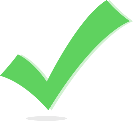 